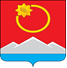 АДМИНИСТРАЦИЯ ТЕНЬКИНСКОГО МУНИЦИПАЛЬНОГО ОКРУГАМАГАДАНСКОЙ ОБЛАСТИП О С Т А Н О В Л Е Н И Е      20.04.2023 № 162-па                п. Усть-ОмчугО присвоении адреса объекту адресации На  основании  Федерального  закона от 06 октября 2003 года № 131- ФЗ «Об общих принципах организации местного самоуправления в Российской Федерации», в соответствии с Постановлением  Правительства Российской Федерации от 19 ноября 2014 года № 1221 «Об утверждении Правил присвоения, изменения и аннулирования адресов»,  постановлением администрации  Тенькинского городского округа Магаданской области от 01 сентября 2022 года № 305-па  «Об утверждении административного регламента предоставления муниципальной услуги «Присвоение адреса объекту адресации, изменение и аннулирование такого адреса», Уставом муниципального образования «Тенькинский городской округ» Магаданской области, администрация Тенькинского муниципального округа  Магаданской   области п о с т а н о в л я е т:1. Присвоить зданию, расположенному на земельном участке с кадастровым номером 49:06:030003:996 следующий адрес: Магаданская область, муниципальный округ Тенькинский, поселок городского типа Усть-Омчуг, улица Тенькинская, здание 1. 2. Настоящее постановление вступает в силу с момента его официального опубликования (обнародования).И. о. главы Тенькинского муниципального округа 	   Е. Ю. Реброва